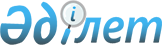 О переименовании улиц сел Кенжеколь и Долгое Кенжекольского сельского округа города ПавлодараРешение акима Кенжекольского сельского округа города Павлодара Павлодарской области от 19 февраля 2020 года № 17-1-03/8. Зарегистрировано Департаментом юстиции Павлодарской области 24 февраля 2020 года № 6732
      В соответствии с подпунктом 4) статьи 14 Закона Республики Казахстан от 08 декабря 1993 года "Об административно-территориальном устройстве Республики Казахстан", пунктом 2 статьи 35 Закона Республики Казахстан от 23 января 2001 года "О местном государственном управлении и самоуправлении в Республике Казахстан", с учетом мнения жителей сел Кенжеколь и Долгое Кенжекольского сельского округа и на основании заключения областной ономастической комиссии от 13 декабря 2019 года, аким Кенжекольского сельского округа РЕШИЛ:
      1. Переименовать следующие улицы в селе Кенжеколь Кенжекольского сельского округа города Павлодара:
      улицу "Дорожная" - на улицу "Баян батыр";
      улицу "Кирпичная" - на улицу "Келісім";
      улицу "Парковая" - на улицу "Малайсары тархан";
      улицу "Пригородная" - на улицу "Сұлтанбет сұлтан";
      улицу "С. Токина" - на улицу "Лашын";
      улицу "Южная" - на улицу "Қапар Смағұлов".
      2. Переименовать следующие улицы в селе Долгое Кенжекольского сельского округа города Павлодара:
      улицу "Северная" - на улицу "Қимақ";
      улицу "Центральная" - на улицу "Қазанғап би".
      3. Контроль за исполнением настоящего решения оставляю за собой.
      4. Настоящее решение вводится в действие по истечении десяти календарных дней после дня его первого официального опубликования.
					© 2012. РГП на ПХВ «Институт законодательства и правовой информации Республики Казахстан» Министерства юстиции Республики Казахстан
				
      Аким Кенжекольского сельского округа

С. Шуакбаев
